                                         РЕСПУБЛИКА ДАГЕСТАНАДМИНИСТРАЦИЯ МУНИЦИПАЛЬНОГО РАЙОНА«ТАБАСАРАНСКИЙ РАЙОН»ПОСТАНОВЛЕНИЕ12 мая 2022                                                                                       №  125Об утверждении Положения о порядке ведения муниципальной долговой книги на территории администрации муниципального района «Табасаранский район».В соответствии со статьей 121 Бюджетного кодекса Российской Федерации, Федеральным законом от 6 октября 2003 года № 131-ФЗ «Об общих принципах организации местного самоуправления в Российской Федерации»,Уставом муниципального образования «Табасаранский район», Администрация муниципального района «Табасаранский район» постановляет:1. Утвердить Положение о порядке ведения муниципальной долговой книгина территории администрации муниципального района «Табасаранский район» согласно приложению.         2. Разместить настоящее постановление на официальном сайте администрации муниципального района «Табасаранский район» в сети интернет.       3. Настоящее постановление вступает в силу со дня его подписания.ПОЛОЖЕНИЕ о порядке ведения муниципальной долговой книги на территории администрации муниципального района «Табасаранский район».1. Настоящим Положением определяется порядок ведения муниципальной долговой книги  на территории администрации муниципального района «Табасаранский район» (далее – муниципальная долговая книга), в том числе состав информации, вносимой  в муниципальную долговую книгу, порядок и срок ее внесения.2. Ведение муниципальной долговой книги осуществляет Финансовое управление администрации муниципального района «Табасаранский район» (далее – финансовый орган).3. Финансовый орган муниципального образования несет ответственность за сохранность, своевременность, полноту и правильность ведения муниципальной долговой книги в соответствии с действующим законодательством, а также за достоверность информации о долговых обязательствах муниципального района «Табасаранский район».4. Муниципальная долговая книга ведется в электронном виде 
по форме, установленной в Приложении к настоящему Положению.5. Муниципальная долговая книга состоит из следующих разделов, соответствующих видам долговых обязательств: 1) долговые обязательства по муниципальным ценным бумагам; 2) долговые обязательства по бюджетным кредитам, привлеченным 
в местный бюджет от других бюджетов бюджетной системы Российской Федерации; 3) долговые обязательства по кредитам, полученным муниципальным образованием от кредитных организаций;4) долговые обязательства по муниципальным гарантиям;5) иные долговые обязательства.6. Долговое обязательство регистрируется в муниципальной долговой книге в валюте долга.7. Каждое долговое обязательство регистрируется отдельно и имеет собственный регистрационный номер. Присваиваемый долговому обязательству регистрационный номер состоит из семи знаков в формате «X-XX/XXXX», где «X» – порядковый номер раздела муниципальной долговой книги, «XX» – две последние цифры года, в течение которого возникло долговое обязательство, «XXXX» – порядковый номер долгового обязательства в разделе муниципальной долговой книги.Внутри разделов регистрационные записи осуществляются 
в хронологическом порядке нарастающим итогом.8. Информация о долговых обязательствах вносится в муниципальную долговую книгу в срок, не превышающий пяти рабочих дней с момента возникновения, изменения или прекращения соответствующего долгового обязательства.9. Учет долговых обязательств ведется на основании кредитных договоров, договоров о предоставлении бюджетных кредитов, договоров 
о предоставлении муниципальных гарантий, дополнительных соглашений 
к соответствующим договорам, правовых актов местной администрации муниципального района «Табасаранский район» об эмиссии отдельного выпуска муниципальных ценных бумаг, а также иных документов, подтверждающих возникновение, изменение, исполнение полностью или частично долгового обязательства, в зависимости от вида долгового обязательства.10. Документы, указанные в пункте 9 настоящего Положения, представляются лицами, их подписавшими, в финансовый орган муниципального образования в течение двух рабочих дней со дня их подписания.11.Финансовый орган муниципального образования 
не позднее 1 февраля года, следующего за отчетным, в муниципальной долговой книге, содержащей сведения о долговых обязательствах муниципального района «Табасаранский район» по состоянию  на 1 января года, следующего за отчетным, заполняет строки, предназначенные для итоговых показателей по каждому разделу муниципальной долговой книги и по муниципальной долговой книге в целом. При этом указанные итоговые показатели, выраженные в различной валюте, указываются отдельно по каждой валюте, в которой выражены соответствующие долговые обязательства.12. После подсчета итоговых показателей в соответствии с пунктом 11 настоящего Положения, но не позднее 1 февраля года, следующего 
за отчетным, муниципальная долговая книга печатается на бумажном носителе, подписывается руководителем финансового управление администрации муниципального района «Табасаранский район» и передается 
на постоянное хранение в составе годовой отчетности об исполнении бюджета муниципального образования.13.  После выполнения действий, предусмотренных пунктом 12 настоящего Положения, сведения о погашенных долговых обязательствах 
из муниципальной долговой книги исключаются. 14. Информация о долговых обязательствах, отраженных 
в муниципальной долговой книге, подлежит передаче в финансовое управление администрации муниципального района «Табасаранский район» в объеме, порядке и сроки, установленные финансовым управлением.15. Информация о долговых обязательствах, отраженных в муниципальной долговой книге, юридическим и физическим лицам, являющимся кредиторами муниципального района «Табасаранский район», представляетсяфинансовым органом муниципального образования на основании письменного запроса заинтересованного лица в форме выписки из муниципальной долговой книги в срок, не превышающий пяти рабочих дней со дня получения запроса.ПРИЛОЖЕНИЕ № 2к Положению о порядке                                         ведения муниципальной долговой книги администрации муниципального района «Табасаранский район» Республики ДагестанМУНИЦИПАЛЬНАЯ ДОЛГОВАЯ КНИГА Администрация муниципального района «Табасаранский район»._____ год     Глава муниципального района     «Табасаранский район     Республики Дагестан»                                                         М.С. КурбановПРИЛОЖЕНИЕ № 1к Постановлениюадминистрации муниципального района«Табасаранский район»от «12» мая 2022 г. № 125Порядковый номерДата регистрацииРегистрационный номер обязательстваВид долгового обязательстваНаименование заемщикаНаименование кредитораОснование возникновения долгового обязательства, вид, номер, дата документаДата возникновения долгового обязательстваДата погашения долгового обязательстваДата погашения долгового обязательстваОбъем долгового обязательстваСтоимость обслуживания долгового обязательстваФорма обеспечения долгового обязательстваЗадолженность по долговому обязательствуЗадолженность по долговому обязательствуЗадолженность по долговому обязательствуЗадолженность по долговому обязательствуЗадолженность по долговому обязательствуЗадолженность по долговому обязательствуЗадолженность по долговому обязательствуЗадолженность по долговому обязательствуЗадолженность по долговому обязательствуЗадолженность по долговому обязательствуЗадолженность по долговому обязательствуЗадолженность по долговому обязательствуЗадолженность по долговому обязательствуЗадолженность по долговому обязательствуЗадолженность по долговому обязательствуЗадолженность по долговому обязательствуЗадолженность по долговому обязательствуЗадолженность по долговому обязательствуЗадолженность по долговому обязательствуЗадолженность по долговому обязательствуЗадолженность по долговому обязательствуПорядковый номерДата регистрацииРегистрационный номер обязательстваВид долгового обязательстваНаименование заемщикаНаименование кредитораОснование возникновения долгового обязательства, вид, номер, дата документаДата возникновения долгового обязательстваДата погашения долгового обязательстваДата погашения долгового обязательстваОбъем долгового обязательстваСтоимость обслуживания долгового обязательстваФорма обеспечения долгового обязательстваНа начало текущего годаНа начало текущего годаНа начало текущего годаНа начало текущего годаНа начало текущего годаНа начало текущего годаНачисленоНачисленоНачисленоПогашеноПогашеноПогашеноПогашеноПогашеноПогашеноОстаток задолженностиОстаток задолженностиОстаток задолженностиОстаток задолженностиОстаток задолженностиОстаток задолженностиПорядковый номерДата регистрацииРегистрационный номер обязательстваВид долгового обязательстваНаименование заемщикаНаименование кредитораОснование возникновения долгового обязательства, вид, номер, дата документаДата возникновения долгового обязательстваПлановаяФактическаяОбъем долгового обязательстваСтоимость обслуживания долгового обязательстваФорма обеспечения долгового обязательстваОбщая сумма обязательствОбщая сумма обязательствОбщая сумма обязательствв т.ч. просроченнаяв т.ч. просроченнаяв т.ч. просроченнаяНачисленоНачисленоНачисленоОбщая сумма обязательствОбщая сумма обязательствОбщая сумма обязательствВ т.ч. просроченнаяВ т.ч. просроченнаяВ т.ч. просроченнаяобщая сумма обязательствобщая сумма обязательствобщая сумма обязательствВ т.ч. просроченнаяВ т.ч. просроченнаяВ т.ч. просроченнаяПорядковый номерДата регистрацииРегистрационный номер обязательстваВид долгового обязательстваНаименование заемщикаНаименование кредитораОснование возникновения долгового обязательства, вид, номер, дата документаДата возникновения долгового обязательстваПлановаяФактическаяОбъем долгового обязательстваСтоимость обслуживания долгового обязательстваФорма обеспечения долгового обязательстваосновной долг (номинал)процентыштрафосновной долг (номинал)процентыштрафосновной долг (номинал)процентыштрафосновной долг (номинал)процентыштрафосновной долг (номинал)процентыштрафосновной долг (номинал)процентыштрафосновной долг (номинал)процентыштраф12345678910111213141516171819202122232425262728293031323334Раздел 1. Долговые обязательства по муниципальным ценным бумагамРаздел 1. Долговые обязательства по муниципальным ценным бумагамРаздел 1. Долговые обязательства по муниципальным ценным бумагамРаздел 1. Долговые обязательства по муниципальным ценным бумагамРаздел 1. Долговые обязательства по муниципальным ценным бумагамРаздел 1. Долговые обязательства по муниципальным ценным бумагамРаздел 1. Долговые обязательства по муниципальным ценным бумагамРаздел 1. Долговые обязательства по муниципальным ценным бумагамРаздел 1. Долговые обязательства по муниципальным ценным бумагамРаздел 1. Долговые обязательства по муниципальным ценным бумагамРаздел 1. Долговые обязательства по муниципальным ценным бумагамРаздел 1. Долговые обязательства по муниципальным ценным бумагамРаздел 1. Долговые обязательства по муниципальным ценным бумагамРаздел 1. Долговые обязательства по муниципальным ценным бумагамРаздел 1. Долговые обязательства по муниципальным ценным бумагамРаздел 1. Долговые обязательства по муниципальным ценным бумагамРаздел 1. Долговые обязательства по муниципальным ценным бумагамРаздел 1. Долговые обязательства по муниципальным ценным бумагамРаздел 1. Долговые обязательства по муниципальным ценным бумагамРаздел 1. Долговые обязательства по муниципальным ценным бумагамРаздел 1. Долговые обязательства по муниципальным ценным бумагамРаздел 1. Долговые обязательства по муниципальным ценным бумагамРаздел 1. Долговые обязательства по муниципальным ценным бумагамРаздел 1. Долговые обязательства по муниципальным ценным бумагамРаздел 1. Долговые обязательства по муниципальным ценным бумагамРаздел 1. Долговые обязательства по муниципальным ценным бумагамРаздел 1. Долговые обязательства по муниципальным ценным бумагамРаздел 1. Долговые обязательства по муниципальным ценным бумагамРаздел 1. Долговые обязательства по муниципальным ценным бумагамРаздел 1. Долговые обязательства по муниципальным ценным бумагамРаздел 1. Долговые обязательства по муниципальным ценным бумагамРаздел 1. Долговые обязательства по муниципальным ценным бумагамРаздел 1. Долговые обязательства по муниципальным ценным бумагамРаздел 1. Долговые обязательства по муниципальным ценным бумагамИтого по разделу 1Итого по разделу 1Итого по разделу 1Итого по разделу 1Итого по разделу 1Итого по разделу 1Итого по разделу 1Итого по разделу 1Итого по разделу 1Итого по разделу 1XXРаздел 2. Долговые обязательства по бюджетным кредитам, привлеченным в местный бюджет от других бюджетов бюджетной системы Российской ФедерацииРаздел 2. Долговые обязательства по бюджетным кредитам, привлеченным в местный бюджет от других бюджетов бюджетной системы Российской ФедерацииРаздел 2. Долговые обязательства по бюджетным кредитам, привлеченным в местный бюджет от других бюджетов бюджетной системы Российской ФедерацииРаздел 2. Долговые обязательства по бюджетным кредитам, привлеченным в местный бюджет от других бюджетов бюджетной системы Российской ФедерацииРаздел 2. Долговые обязательства по бюджетным кредитам, привлеченным в местный бюджет от других бюджетов бюджетной системы Российской ФедерацииРаздел 2. Долговые обязательства по бюджетным кредитам, привлеченным в местный бюджет от других бюджетов бюджетной системы Российской ФедерацииРаздел 2. Долговые обязательства по бюджетным кредитам, привлеченным в местный бюджет от других бюджетов бюджетной системы Российской ФедерацииРаздел 2. Долговые обязательства по бюджетным кредитам, привлеченным в местный бюджет от других бюджетов бюджетной системы Российской ФедерацииРаздел 2. Долговые обязательства по бюджетным кредитам, привлеченным в местный бюджет от других бюджетов бюджетной системы Российской ФедерацииРаздел 2. Долговые обязательства по бюджетным кредитам, привлеченным в местный бюджет от других бюджетов бюджетной системы Российской ФедерацииРаздел 2. Долговые обязательства по бюджетным кредитам, привлеченным в местный бюджет от других бюджетов бюджетной системы Российской ФедерацииРаздел 2. Долговые обязательства по бюджетным кредитам, привлеченным в местный бюджет от других бюджетов бюджетной системы Российской ФедерацииРаздел 2. Долговые обязательства по бюджетным кредитам, привлеченным в местный бюджет от других бюджетов бюджетной системы Российской ФедерацииРаздел 2. Долговые обязательства по бюджетным кредитам, привлеченным в местный бюджет от других бюджетов бюджетной системы Российской ФедерацииРаздел 2. Долговые обязательства по бюджетным кредитам, привлеченным в местный бюджет от других бюджетов бюджетной системы Российской ФедерацииРаздел 2. Долговые обязательства по бюджетным кредитам, привлеченным в местный бюджет от других бюджетов бюджетной системы Российской ФедерацииРаздел 2. Долговые обязательства по бюджетным кредитам, привлеченным в местный бюджет от других бюджетов бюджетной системы Российской ФедерацииРаздел 2. Долговые обязательства по бюджетным кредитам, привлеченным в местный бюджет от других бюджетов бюджетной системы Российской ФедерацииРаздел 2. Долговые обязательства по бюджетным кредитам, привлеченным в местный бюджет от других бюджетов бюджетной системы Российской ФедерацииРаздел 2. Долговые обязательства по бюджетным кредитам, привлеченным в местный бюджет от других бюджетов бюджетной системы Российской ФедерацииРаздел 2. Долговые обязательства по бюджетным кредитам, привлеченным в местный бюджет от других бюджетов бюджетной системы Российской ФедерацииРаздел 2. Долговые обязательства по бюджетным кредитам, привлеченным в местный бюджет от других бюджетов бюджетной системы Российской ФедерацииРаздел 2. Долговые обязательства по бюджетным кредитам, привлеченным в местный бюджет от других бюджетов бюджетной системы Российской ФедерацииРаздел 2. Долговые обязательства по бюджетным кредитам, привлеченным в местный бюджет от других бюджетов бюджетной системы Российской ФедерацииРаздел 2. Долговые обязательства по бюджетным кредитам, привлеченным в местный бюджет от других бюджетов бюджетной системы Российской ФедерацииРаздел 2. Долговые обязательства по бюджетным кредитам, привлеченным в местный бюджет от других бюджетов бюджетной системы Российской ФедерацииРаздел 2. Долговые обязательства по бюджетным кредитам, привлеченным в местный бюджет от других бюджетов бюджетной системы Российской ФедерацииРаздел 2. Долговые обязательства по бюджетным кредитам, привлеченным в местный бюджет от других бюджетов бюджетной системы Российской ФедерацииРаздел 2. Долговые обязательства по бюджетным кредитам, привлеченным в местный бюджет от других бюджетов бюджетной системы Российской ФедерацииРаздел 2. Долговые обязательства по бюджетным кредитам, привлеченным в местный бюджет от других бюджетов бюджетной системы Российской ФедерацииРаздел 2. Долговые обязательства по бюджетным кредитам, привлеченным в местный бюджет от других бюджетов бюджетной системы Российской ФедерацииРаздел 2. Долговые обязательства по бюджетным кредитам, привлеченным в местный бюджет от других бюджетов бюджетной системы Российской ФедерацииРаздел 2. Долговые обязательства по бюджетным кредитам, привлеченным в местный бюджет от других бюджетов бюджетной системы Российской ФедерацииРаздел 2. Долговые обязательства по бюджетным кредитам, привлеченным в местный бюджет от других бюджетов бюджетной системы Российской ФедерацииИтого по разделу 2Итого по разделу 2Итого по разделу 2Итого по разделу 2Итого по разделу 2Итого по разделу 2Итого по разделу 2Итого по разделу 2Итого по разделу 2Итого по разделу 2XXРаздел 3. Долговые обязательства по кредитам, полученным муниципальным образованием от кредитных организацийРаздел 3. Долговые обязательства по кредитам, полученным муниципальным образованием от кредитных организацийРаздел 3. Долговые обязательства по кредитам, полученным муниципальным образованием от кредитных организацийРаздел 3. Долговые обязательства по кредитам, полученным муниципальным образованием от кредитных организацийРаздел 3. Долговые обязательства по кредитам, полученным муниципальным образованием от кредитных организацийРаздел 3. Долговые обязательства по кредитам, полученным муниципальным образованием от кредитных организацийРаздел 3. Долговые обязательства по кредитам, полученным муниципальным образованием от кредитных организацийРаздел 3. Долговые обязательства по кредитам, полученным муниципальным образованием от кредитных организацийРаздел 3. Долговые обязательства по кредитам, полученным муниципальным образованием от кредитных организацийРаздел 3. Долговые обязательства по кредитам, полученным муниципальным образованием от кредитных организацийРаздел 3. Долговые обязательства по кредитам, полученным муниципальным образованием от кредитных организацийРаздел 3. Долговые обязательства по кредитам, полученным муниципальным образованием от кредитных организацийРаздел 3. Долговые обязательства по кредитам, полученным муниципальным образованием от кредитных организацийРаздел 3. Долговые обязательства по кредитам, полученным муниципальным образованием от кредитных организацийРаздел 3. Долговые обязательства по кредитам, полученным муниципальным образованием от кредитных организацийРаздел 3. Долговые обязательства по кредитам, полученным муниципальным образованием от кредитных организацийРаздел 3. Долговые обязательства по кредитам, полученным муниципальным образованием от кредитных организацийРаздел 3. Долговые обязательства по кредитам, полученным муниципальным образованием от кредитных организацийРаздел 3. Долговые обязательства по кредитам, полученным муниципальным образованием от кредитных организацийРаздел 3. Долговые обязательства по кредитам, полученным муниципальным образованием от кредитных организацийРаздел 3. Долговые обязательства по кредитам, полученным муниципальным образованием от кредитных организацийРаздел 3. Долговые обязательства по кредитам, полученным муниципальным образованием от кредитных организацийРаздел 3. Долговые обязательства по кредитам, полученным муниципальным образованием от кредитных организацийРаздел 3. Долговые обязательства по кредитам, полученным муниципальным образованием от кредитных организацийРаздел 3. Долговые обязательства по кредитам, полученным муниципальным образованием от кредитных организацийРаздел 3. Долговые обязательства по кредитам, полученным муниципальным образованием от кредитных организацийРаздел 3. Долговые обязательства по кредитам, полученным муниципальным образованием от кредитных организацийРаздел 3. Долговые обязательства по кредитам, полученным муниципальным образованием от кредитных организацийРаздел 3. Долговые обязательства по кредитам, полученным муниципальным образованием от кредитных организацийРаздел 3. Долговые обязательства по кредитам, полученным муниципальным образованием от кредитных организацийРаздел 3. Долговые обязательства по кредитам, полученным муниципальным образованием от кредитных организацийРаздел 3. Долговые обязательства по кредитам, полученным муниципальным образованием от кредитных организацийРаздел 3. Долговые обязательства по кредитам, полученным муниципальным образованием от кредитных организацийРаздел 3. Долговые обязательства по кредитам, полученным муниципальным образованием от кредитных организацийИтого по разделу 3Итого по разделу 3Итого по разделу 3Итого по разделу 3Итого по разделу 3Итого по разделу 3Итого по разделу 3Итого по разделу 3Итого по разделу 3Итого по разделу 3XXРаздел 4. Долговые обязательства по муниципальным гарантиямРаздел 4. Долговые обязательства по муниципальным гарантиямРаздел 4. Долговые обязательства по муниципальным гарантиямРаздел 4. Долговые обязательства по муниципальным гарантиямРаздел 4. Долговые обязательства по муниципальным гарантиямРаздел 4. Долговые обязательства по муниципальным гарантиямРаздел 4. Долговые обязательства по муниципальным гарантиямРаздел 4. Долговые обязательства по муниципальным гарантиямРаздел 4. Долговые обязательства по муниципальным гарантиямРаздел 4. Долговые обязательства по муниципальным гарантиямРаздел 4. Долговые обязательства по муниципальным гарантиямРаздел 4. Долговые обязательства по муниципальным гарантиямРаздел 4. Долговые обязательства по муниципальным гарантиямРаздел 4. Долговые обязательства по муниципальным гарантиямРаздел 4. Долговые обязательства по муниципальным гарантиямРаздел 4. Долговые обязательства по муниципальным гарантиямРаздел 4. Долговые обязательства по муниципальным гарантиямРаздел 4. Долговые обязательства по муниципальным гарантиямРаздел 4. Долговые обязательства по муниципальным гарантиямРаздел 4. Долговые обязательства по муниципальным гарантиямРаздел 4. Долговые обязательства по муниципальным гарантиямРаздел 4. Долговые обязательства по муниципальным гарантиямРаздел 4. Долговые обязательства по муниципальным гарантиямРаздел 4. Долговые обязательства по муниципальным гарантиямРаздел 4. Долговые обязательства по муниципальным гарантиямРаздел 4. Долговые обязательства по муниципальным гарантиямРаздел 4. Долговые обязательства по муниципальным гарантиямРаздел 4. Долговые обязательства по муниципальным гарантиямРаздел 4. Долговые обязательства по муниципальным гарантиямРаздел 4. Долговые обязательства по муниципальным гарантиямРаздел 4. Долговые обязательства по муниципальным гарантиямРаздел 4. Долговые обязательства по муниципальным гарантиямРаздел 4. Долговые обязательства по муниципальным гарантиямРаздел 4. Долговые обязательства по муниципальным гарантиямИтого по разделу 4Итого по разделу 4Итого по разделу 4Итого по разделу 4Итого по разделу 4Итого по разделу 4Итого по разделу 4Итого по разделу 4Итого по разделу 4Итого по разделу 4XXРаздел 5. Иные долговые обязательстваРаздел 5. Иные долговые обязательстваРаздел 5. Иные долговые обязательстваРаздел 5. Иные долговые обязательстваРаздел 5. Иные долговые обязательстваРаздел 5. Иные долговые обязательстваРаздел 5. Иные долговые обязательстваРаздел 5. Иные долговые обязательстваРаздел 5. Иные долговые обязательстваРаздел 5. Иные долговые обязательстваРаздел 5. Иные долговые обязательстваРаздел 5. Иные долговые обязательстваРаздел 5. Иные долговые обязательстваРаздел 5. Иные долговые обязательстваРаздел 5. Иные долговые обязательстваРаздел 5. Иные долговые обязательстваРаздел 5. Иные долговые обязательстваРаздел 5. Иные долговые обязательстваРаздел 5. Иные долговые обязательстваРаздел 5. Иные долговые обязательстваРаздел 5. Иные долговые обязательстваРаздел 5. Иные долговые обязательстваРаздел 5. Иные долговые обязательстваРаздел 5. Иные долговые обязательстваРаздел 5. Иные долговые обязательстваРаздел 5. Иные долговые обязательстваРаздел 5. Иные долговые обязательстваРаздел 5. Иные долговые обязательстваРаздел 5. Иные долговые обязательстваРаздел 5. Иные долговые обязательстваРаздел 5. Иные долговые обязательстваРаздел 5. Иные долговые обязательстваРаздел 5. Иные долговые обязательстваРаздел 5. Иные долговые обязательстваИтого по разделу 5Итого по разделу 5Итого по разделу 5Итого по разделу 5Итого по разделу 5Итого по разделу 5Итого по разделу 5Итого по разделу 5Итого по разделу 5Итого по разделу 5XXВСЕГОВСЕГОВСЕГОВСЕГОВСЕГОВСЕГОВСЕГОВСЕГОВСЕГОВСЕГОXX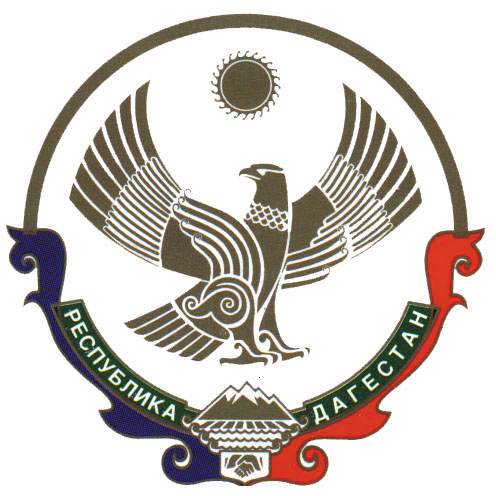 